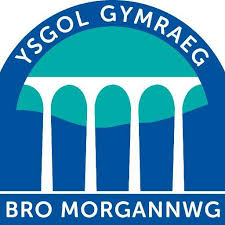 Ysgol Gymraeg Bro MorgannwgSwyddi Cynorthwywyr Dosbarth Lefel 3Parhaol32.5 awr yr wythnosI ddechrau: Medi 2022Ydych chi’n edrych am gyfle euraidd i weithio mewn ysgol gynhwysol, cefnogol a blaengar?Bydd y pennaeth a’r staff yn darparu cefnogaeth i’r ymgeisydd a fydd yn dangos ymroddiad o’r safon uchaf i gydweithio’n frwdfrydig gyda nhw, i gynnig y gorau posib i holl blant yr ysgol.Rydym yn edrych am unigolion: sy’n ysbrydoli disgyblionsy’n gynnes, yn gallu dangos empathi a sydd yn ofalgar o eraillsy’n gadarn a theg sy’n modelu arferion da sy’n uchelgeisiol ac yn mwynhau gweithio mewn awyrgylch gefnogol  sy’n gallu cyfathrebu a chyd-weithio’n wych fel rhan o gymuned glos yr ysgolsy’n gallu sefydlu a chynnal perthynas bositif gyda’r disgyblion, staff a rhieniDyddiad cau: 1/7/22 11.59amCyfweliadau: I’w cadarnhau gyda’r ymgeiswyr.Os ydych yn barod i ymgymryd â’r cyfle cyffrous o ymuno gyda thîm gweithgar a hapus yn Ysgol Gymraeg Bro Morgannwg, cewch ffurflen gais oddi ar wefan e teach.  Dylid dychwelyd y ffurflenni cais at Mr Rhys Angell Jones, Ysgol Gymraeg Bro Morgannwg, Heol Colcot, Y Barri CF62 8YU erbyn y dyddiad cau.  Mae’r swydd uchod yn amodol ar Wiriad Manylach y Gwasanaeth Datgelu a Gwahardd Am fanylion pellach am y swydd, dylid ffonio Miss Becca Pugh ar 01446 450 280.